Cieľ: [Aký je váš momentálny kariérny cieľ? Buďte struční a príjemní, aby ste upútali pozornosť publika.]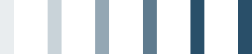 [Vaše meno], [Titul]Telefón: [Telefónne číslo] | E-mail: [E-mailová adresa][Ulica, mesto, štát, PSČ]VzdelaniePracovné skúsenostiPracovné skúsenosti[Šesť častí tejto strany, do ktorých môžete pridať svoj obsah (ako je tento), má pevnú výšku, aby ste sa nemuseli zaoberať rozložením strany. Do každej časti sa zmestí približne toľko textu, ako je v troch odsekoch, ktoré sú znázornené v týchto tipoch.Ak si chcete životopis zobraziť s úplným formátovaním a rozložením, na karte Zobraziť na páse s nástrojmi vyberte možnosť Zobrazenie na čítanie.][Ak chcete nahradiť zástupný text vlastným textom, stačí ho vybrať a začať písať.Medzeru naľavo ani napravo od znakov do výberu nezahrňte.][Potrebujete pridať ďalší text? Nastavenie úžasného vzhľadu obsahu je jednoduché.Rýchly prístup ku všetkému formátovaniu textu, ktoré vidíte v tomto dokumente, získate na karte Domov v skupine Štýly.]Pracovné skúsenostiOcenenia a členstváZručnosti a schopnosti[Funkcia][Názov spoločnosti][Tu môžete v krátkosti zhrnúť svoje hlavné povinnosti a najvýraznejšie úspechy.][Predsedali ste spolku alebo viedli tím ľudí v rámci dobročinnej akcie? Máte prirodzený vodcovský talent – povedzte to teda priamo.][Na získaní svojich odborných znalostí ste tvrdo pracovali, preto sa nimi smelo pochváľte. Tu uveďte dôležité a zodpovedajúce odborné znalosti.]